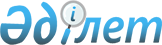 О государственных закупках, имеющих важное стратегическое значениеПостановление Правительства Республики Казахстан от 3 октября 2005 года N 993

      В соответствии с подпунктом 5) пункта 1  статьи 21  Закона Республики Казахстан от 16 мая 2002 года "О государственных закупках" Правительство Республики Казахстан  ПОСТАНОВЛЯЕТ: 

      1. Определить закрытое акционерное общество "Казахстанский центр содействия инвестициям" поставщиком услуг по проведению семинара-совещания, посвященного подведению итогов реализации первого этапа  Стратегии  индустриально-инновационного развития Республики Казахстан на 2003-2015 годы, закупка которых имеет важное стратегическое значение. 

      2. Министерству индустрии и торговли Республики Казахстан в установленном законодательством порядке обеспечить: 

      1) заключение договоров о государственных закупках услуг с юридическим лицом, указанным в пункте 1 настоящего постановления; 

      2) соблюдение принципа оптимального и эффективного расходования средств, используемых в соответствии с настоящим постановлением, а также выполнение пунктов 3 и 4  статьи 21  Закона Республики Казахстан "О государственных закупках"; 

      3) принятие иных мер, вытекающих из настоящего постановления. 

      3. Настоящее постановление вводится в действие со дня подписания.        Премьер-Министр 

      Республики Казахстан 
					© 2012. РГП на ПХВ «Институт законодательства и правовой информации Республики Казахстан» Министерства юстиции Республики Казахстан
				